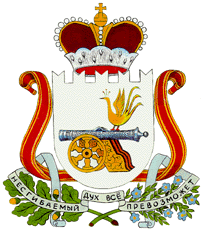 АДМИНИСТРАЦИЯЧЕРЕПОВСКОГО СЕЛЬСКОГО ПОСЕЛЕНИЯХИСЛАВИЧСКОГО  РАЙОНА СМОЛЕНСКОЙ ОБЛАСТИП О С Т А Н О В Л Е Н И Еот 31 января  2017 г.                        № 9О внесении изменений в постановление № 5 от 24.01.2017 года «Об утверждении требований к порядку разработки и принятия правовых актов о нормировании  в сфере закупок товаров, работ, услуг для обеспечения муниципальных нужд Череповского сельского поселения Хиславичского района Смоленской области, содержанию указанных актов и обеспечению их исполнения»        В соответствии с требованием прокуратуры от 26.01.2017 года № 20/25-02-31-17 на  постановление Администрации Череповского сельского поселения № 5 от 24 января 2017 года «Об утверждении требований к порядку разработки и принятия правовых актов о нормировании  в сфере закупок товаров, работ, услуг для обеспечения муниципальных нужд Череповского сельского поселения Хиславичского района Смоленской области, содержанию указанных актов и обеспечению их исполнения» Администрация Череповского сельского поселения Хиславичского райорна Смоленской области п о с т а н о в л я е т:         1. В п.п. 3 и  20 исключить слово «могут»  2. Разместить настоящее постановление на официальном сайте www.zakupki.gov.ru  и сайте  Администрации муниципального образования «Хиславичский район» Смоленской области.3. Контроль за исполнением настоящего постановления оставляю за собой. Глава муниципального образованияЧереповского сельского поселенияХиславичского районаСмоленской  области		           Г.А. ГореликоваПРИЛОЖЕНИЕ 1к Постановлению АдминистрацииЧереповскогосельского  поселения Хиславичского района Смоленской областиот 31.01.2017г. № 9 Требованияк порядку разработки и принятия правовых актово нормировании в сфере закупок для обеспечения муниципальных нуждЧереповского сельского поселения Хиславичского района Смоленской области,содержанию указанных актови обеспечению их исполнения1.     Настоящее постановление определяет требования к порядку разработки и принятия правовых актов о нормировании в сфере закупок для обеспечения муниципальных нужд Череповского сельского поселения Хиславичского района Смоленской области (далее – поселение), содержанию, обеспечению исполнения следующих правовых актов:а) Администрации Череповского сельского поселения Хиславичского района Смоленской области, утверждающей:- правила определения нормативных затрат на обеспечение функций администрации и подведомственных ей учреждений (далее – нормативные затраты);- правила определения требований к отдельным видам товаров, работ, услуг (в том числе предельные цены товаров, работ, услуг), закупаемым для обеспечения муниципальных нужд поселения;б) Администрации Череповского сельского поселения Хиславичского района Смоленской области, утверждающей:- нормативные затраты;- требования к закупаемым Администрацией и подведомственными указанным органам казёнными учреждениями и бюджетными учреждениями отдельным видам товаров, работ, услуг (в том числе предельные цены товаров, работ, услуг).2. Правовые акты, указанные в подпункте «а» пункта 1 постановления, разрабатываются в форме постановлений администрации.3. Правовые акты, указанные в подпункте «б» пункта 1 постановления,  предусматривают право Главы администрации  утверждать нормативы количества и (или) нормативы цены товаров, работ, услуг.4. Для проведения обсуждения в целях общественного контроля проектов правовых актов, указанных в пункте 1 постановления,     в соответствии с пунктом 6 общих требований к порядку разработки     и принятия правовых актов о нормировании в сфере закупок, содержанию указанных актов и обеспечению их исполнения, утверждённых постановлением Правительства Российской Федерации от 18 мая 2015 года № 476 (далее соответственно – общие требования, обсуждение в целях общественного контроля), администрация размещает проекты указанных правовых актов и пояснительные записки к ним в установленном порядке в единой информационной системе в сфере закупок.5. Срок проведения обсуждения в целях общественного контроля устанавливается администрацией и не может быть менее 7 календарных дней со дня размещения проектов правовых актов, указанных в пункте 1 постановления, в единой информационной системе в сфере закупок.6. Администрация рассматривает предложения общественных объединений, юридических и физических лиц, поступившие в электронной или письменной форме, в срок, установленный указанными органами с учётом положений пункта 5 постановления, в соответствии с законодательством Российской Федерации о порядке рассмотрения обращений граждан.7. Администрация не позднее 3 рабочих дней со дня рассмотрения предложений общественных объединений, юридических и физических лиц размещает эти предложения и ответы на них в установленном порядке в единой информационной системе в сфере закупок.8. По результатам обсуждения в целях общественного контроля администрация, при необходимости, принимает решения  о внесении изменений в проекты правовых актов, указанных в пункте 1 постановления, с учётом предложений общественных объединений, юридических и физических лиц и о рассмотрении указанных в абзаце третьем подпункта «а» и абзаце третьем подпункта «б» пункта 1 постановления проектов правовых актов на заседаниях общественных советов при администрации, всоответствии с пунктом 3 общих требований (далее – общественный совет).9. В заседании общественного совета, указанного в пункте 8  постановления, принимают участие с правом голоса представители администрации, осуществляющие функции по нормативно-правовому регулированию в соответствующей сфере деятельности.10. По результатам рассмотрения проектов правовых актов, указанных в абзаце третьем подпункта «а» и абзаце третьем подпункта «б» пункта 1 постановления, общественный совет принимает одно    из следующих решений:а) о необходимости доработки проекта правового акта;б) о возможности принятия правового акта.11. Решение, принятое общественным советом, оформляется протоколом, подписываемым всеми его членами, который не позднее      3 рабочих дней со дня принятия соответствующего решения размещается администрацией в установленном порядке в единой информационной системе.12. В случае принятия решения, указанного в подпункте «а» пункта 10 постановления, администрация утверждает правовые акты, указанные в абзаце третьем подпункта «а» и абзаце третьем подпункта «б» пункта 1 постановления, после их доработки в соответствии с решениями, принятыми общественным советом.13. Администрация в течение 7 рабочих дней со дня принятия правовых актов, указанных в подпункте «б» пункта 1 постановления, размещают эти правовые акты в установленном порядке в единой информационной системе в сфере закупок.14. Внесение изменений в правовые акты, указанные в подпункте «б» пункта 1 постановления, осуществляется в порядке, установленном для их принятия.15. Постановление администрации, утверждающее правила определения требований к отдельным видам товаров, работ, услуг (в том числе предельные цены товаров, работ, услуг), закупаемым для обеспечения муниципальных нужд, должно определять:а) порядок определения значений характеристик (свойств) отдельных видов товаров, работ, услуг (в том числе предельных цен товаров, работ, услуг), включённых в утверждённый администрацией перечень отдельных видов товаров, работ, услуг;б) порядок отбора отдельных видов товаров, работ, услуг (в том числе предельных цен товаров, работ, услуг), закупаемых  структурными подразделениями  и подведомственными бюджетными учреждениями (далее – ведомственный перечень);в) форму ведомственного перечня;г) порядок применения обязательных критериев отбора отдельных видов работ, услуг, указанных в п.11 Общих правил определения требований к закупаемым заказчиками отдельным видам товаров, работ, услуг (в том числе предельных цен товаров, работ, услуг), утверждённых постановлением Правительства Российской Федерации от 02.09.2015 № 927 (далее - Общие правила) значение этих критериев, а также дополнительные критерии, не определённые Общими правилами и не приводящие к сужению ведомственного перечня, и порядок их применения.16. Постановление администрации, утверждающее правила определения нормативных затрат, должно определять:а) порядок расчёта нормативных затрат, в том числе формулы расчёта;б) требование об определении администрацией нормативов количества и (или) цены товаров, работ, услуг, в том числе сгруппированных по должностям работников и (или) категориям должностей работников.17. Правовые акты Администрации, утверждающие требования к отдельным видам товаров, работ, услуг, закупаемым структурными подразделениями и подведомственными бюджетными учреждениями, должны содержать следующие сведения:а) наименования заказчиков (подразделений заказчиков), в отношении которых устанавливаются требования к отдельным видам товаров, работ, услуг (в том числе предельные цены товаров, работ, услуг);б) перечень отдельных видов товаров, работ, услуг с указанием характеристик (свойств) и их значений.18. Администрация разрабатывает и утверждает индивидуальные, установленные для каждого работника, и (или) коллективные, установленные для нескольких работников, нормативы количества и (или) цены товаров, работ, услуг по структурным подразделениям администрации.       19. Правовые акты администрации, утверждающие нормативные затраты, должны определять:а) порядок расчёта нормативных затрат, для которых правилами определения нормативных затрат не установлен порядок расчёта;б) нормативы количества и (или) цены товаров, работ, услуг, в том числе сгруппированные по должностям работников и (или) категориям должностей работников.20. Правовые акты, указанные в подпункте «б» пункта 1 постановления,  устанавливают требования к отдельным видам товаров, работ, услуг, закупаемым одним или несколькими заказчиками,   и (или) нормативные затраты на обеспечение функций администрации, и (или) одного или нескольких его подразделений, и (или) подведомственных учреждений.21. Требования к отдельным видам товаров, работ, услуг     и нормативные затраты применяются для обоснования объекта и (или) объектов закупки соответствующего заказчика.22. Правовые акты, указанные в подпункте «б» пункта 1 постановления,  применяются для обоснования объекта и (или) объектов закупки соответствующего муниципального органа и подведомственных учреждений  с 1 января 2016 года. 